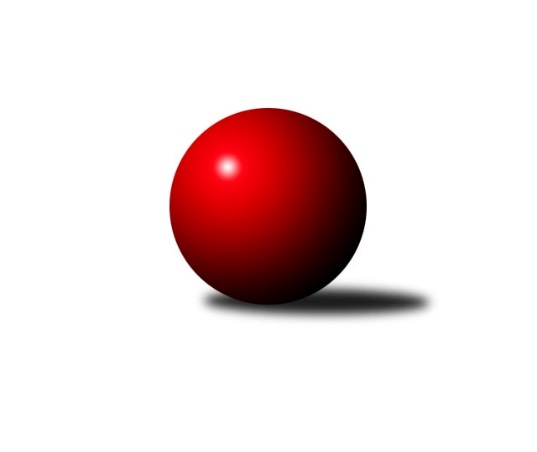 Č.8Ročník 2021/2022	5.5.2024 Západočeská divize 2021/2022Statistika 8. kolaTabulka družstev:		družstvo	záp	výh	rem	proh	skore	sety	průměr	body	plné	dorážka	chyby	1.	Kuž.Holýšov B	8	6	0	2	75 : 53 	(40.0 : 38.0)	2584	12	1776	808	37.3	2.	Slovan K.Vary B	8	5	1	2	81 : 47 	(37.5 : 26.5)	2655	11	1810	845	29.4	3.	Baník Stříbro	8	5	0	3	76 : 52 	(51.5 : 24.5)	2636	10	1810	827	29.3	4.	Kuž.Holýšov A	8	5	0	3	70 : 58 	(38.5 : 37.5)	2594	10	1790	804	41	5.	Loko Cheb B	8	5	0	3	68 : 60 	(39.0 : 37.0)	2563	10	1762	802	29.6	6.	Loko Cheb A	9	5	0	4	75 : 69 	(47.0 : 37.0)	2579	10	1792	787	35.4	7.	Kuželky Ji.Hazlov B	8	4	0	4	68 : 60 	(37.5 : 32.5)	2595	8	1785	811	34.9	8.	TJ Dobřany	8	3	2	3	67 : 61 	(38.0 : 42.0)	2538	8	1745	793	37.3	9.	Sokol Útvina	9	3	2	4	63 : 81 	(36.0 : 44.0)	2568	8	1777	792	36.3	10.	TJ Jáchymov	8	2	0	6	50 : 78 	(31.0 : 43.0)	2521	4	1742	779	41	11.	TJ Havlovice	8	2	0	6	42 : 86 	(30.0 : 48.0)	2449	4	1739	709	47.3	12.	KK Karlovy Vary	8	1	1	6	49 : 79 	(24.0 : 40.0)	2504	3	1752	751	41.4Tabulka doma:		družstvo	záp	výh	rem	proh	skore	sety	průměr	body	maximum	minimum	1.	Baník Stříbro	5	5	0	0	66 : 14 	(41.5 : 14.5)	2700	10	2827	2557	2.	Loko Cheb A	5	4	0	1	55 : 25 	(34.5 : 15.5)	2714	8	2848	2476	3.	Sokol Útvina	5	3	1	1	47 : 33 	(21.5 : 12.5)	2558	7	2572	2528	4.	Slovan K.Vary B	4	3	0	1	47 : 17 	(18.0 : 6.0)	2612	6	2680	2562	5.	Loko Cheb B	4	3	0	1	46 : 18 	(23.5 : 12.5)	2710	6	2803	2636	6.	Kuželky Ji.Hazlov B	4	3	0	1	42 : 22 	(21.0 : 19.0)	2693	6	2802	2563	7.	Kuž.Holýšov A	4	3	0	1	42 : 22 	(21.0 : 19.0)	2689	6	2732	2665	8.	TJ Dobřany	4	2	1	1	40 : 24 	(22.0 : 22.0)	2575	5	2661	2462	9.	TJ Havlovice	3	2	0	1	32 : 16 	(18.0 : 18.0)	2506	4	2561	2462	10.	Kuž.Holýšov B	3	2	0	1	30 : 18 	(17.0 : 19.0)	2697	4	2722	2648	11.	TJ Jáchymov	4	2	0	2	38 : 26 	(17.0 : 15.0)	2470	4	2496	2454	12.	KK Karlovy Vary	4	1	1	2	33 : 31 	(12.0 : 10.0)	2573	3	2587	2549Tabulka venku:		družstvo	záp	výh	rem	proh	skore	sety	průměr	body	maximum	minimum	1.	Kuž.Holýšov B	5	4	0	1	45 : 35 	(23.0 : 19.0)	2591	8	2742	2499	2.	Slovan K.Vary B	4	2	1	1	34 : 30 	(19.5 : 20.5)	2651	5	2728	2576	3.	Kuž.Holýšov A	4	2	0	2	28 : 36 	(17.5 : 18.5)	2570	4	2702	2442	4.	Loko Cheb B	4	2	0	2	22 : 42 	(15.5 : 24.5)	2527	4	2588	2483	5.	TJ Dobřany	4	1	1	2	27 : 37 	(16.0 : 20.0)	2526	3	2570	2512	6.	Kuželky Ji.Hazlov B	4	1	0	3	26 : 38 	(16.5 : 13.5)	2571	2	2709	2476	7.	Loko Cheb A	4	1	0	3	20 : 44 	(12.5 : 21.5)	2603	2	2832	2491	8.	Sokol Útvina	4	0	1	3	16 : 48 	(14.5 : 31.5)	2572	1	2609	2528	9.	Baník Stříbro	3	0	0	3	10 : 38 	(10.0 : 10.0)	2604	0	2608	2600	10.	KK Karlovy Vary	4	0	0	4	16 : 48 	(12.0 : 30.0)	2487	0	2560	2365	11.	TJ Jáchymov	4	0	0	4	12 : 52 	(14.0 : 28.0)	2538	0	2671	2432	12.	TJ Havlovice	5	0	0	5	10 : 70 	(12.0 : 30.0)	2437	0	2520	2407Tabulka podzimní části:		družstvo	záp	výh	rem	proh	skore	sety	průměr	body	doma	venku	1.	Kuž.Holýšov B	8	6	0	2	75 : 53 	(40.0 : 38.0)	2584	12 	2 	0 	1 	4 	0 	1	2.	Slovan K.Vary B	8	5	1	2	81 : 47 	(37.5 : 26.5)	2655	11 	3 	0 	1 	2 	1 	1	3.	Baník Stříbro	8	5	0	3	76 : 52 	(51.5 : 24.5)	2636	10 	5 	0 	0 	0 	0 	3	4.	Kuž.Holýšov A	8	5	0	3	70 : 58 	(38.5 : 37.5)	2594	10 	3 	0 	1 	2 	0 	2	5.	Loko Cheb B	8	5	0	3	68 : 60 	(39.0 : 37.0)	2563	10 	3 	0 	1 	2 	0 	2	6.	Loko Cheb A	9	5	0	4	75 : 69 	(47.0 : 37.0)	2579	10 	4 	0 	1 	1 	0 	3	7.	Kuželky Ji.Hazlov B	8	4	0	4	68 : 60 	(37.5 : 32.5)	2595	8 	3 	0 	1 	1 	0 	3	8.	TJ Dobřany	8	3	2	3	67 : 61 	(38.0 : 42.0)	2538	8 	2 	1 	1 	1 	1 	2	9.	Sokol Útvina	9	3	2	4	63 : 81 	(36.0 : 44.0)	2568	8 	3 	1 	1 	0 	1 	3	10.	TJ Jáchymov	8	2	0	6	50 : 78 	(31.0 : 43.0)	2521	4 	2 	0 	2 	0 	0 	4	11.	TJ Havlovice	8	2	0	6	42 : 86 	(30.0 : 48.0)	2449	4 	2 	0 	1 	0 	0 	5	12.	KK Karlovy Vary	8	1	1	6	49 : 79 	(24.0 : 40.0)	2504	3 	1 	1 	2 	0 	0 	4Tabulka jarní části:		družstvo	záp	výh	rem	proh	skore	sety	průměr	body	doma	venku	1.	Slovan K.Vary B	0	0	0	0	0 : 0 	(0.0 : 0.0)	0	0 	0 	0 	0 	0 	0 	0 	2.	Loko Cheb A	0	0	0	0	0 : 0 	(0.0 : 0.0)	0	0 	0 	0 	0 	0 	0 	0 	3.	KK Karlovy Vary	0	0	0	0	0 : 0 	(0.0 : 0.0)	0	0 	0 	0 	0 	0 	0 	0 	4.	Kuželky Ji.Hazlov B	0	0	0	0	0 : 0 	(0.0 : 0.0)	0	0 	0 	0 	0 	0 	0 	0 	5.	Kuž.Holýšov A	0	0	0	0	0 : 0 	(0.0 : 0.0)	0	0 	0 	0 	0 	0 	0 	0 	6.	Loko Cheb B	0	0	0	0	0 : 0 	(0.0 : 0.0)	0	0 	0 	0 	0 	0 	0 	0 	7.	TJ Jáchymov	0	0	0	0	0 : 0 	(0.0 : 0.0)	0	0 	0 	0 	0 	0 	0 	0 	8.	Baník Stříbro	0	0	0	0	0 : 0 	(0.0 : 0.0)	0	0 	0 	0 	0 	0 	0 	0 	9.	TJ Dobřany	0	0	0	0	0 : 0 	(0.0 : 0.0)	0	0 	0 	0 	0 	0 	0 	0 	10.	Kuž.Holýšov B	0	0	0	0	0 : 0 	(0.0 : 0.0)	0	0 	0 	0 	0 	0 	0 	0 	11.	TJ Havlovice	0	0	0	0	0 : 0 	(0.0 : 0.0)	0	0 	0 	0 	0 	0 	0 	0 	12.	Sokol Útvina	0	0	0	0	0 : 0 	(0.0 : 0.0)	0	0 	0 	0 	0 	0 	0 	0 Zisk bodů pro družstvo:		jméno hráče	družstvo	body	zápasy	v %	dílčí body	sety	v %	1.	Ivan Žaloudík 	KK Karlovy Vary 	15	/	8	(94%)		/		(%)	2.	Ladislav Lipták 	Loko Cheb A  	14	/	8	(88%)		/		(%)	3.	Petr Rajlich 	Loko Cheb B  	14	/	8	(88%)		/		(%)	4.	František Douša 	Loko Cheb A  	14	/	9	(78%)		/		(%)	5.	Václav Kříž ml.	Sokol Útvina 	14	/	9	(78%)		/		(%)	6.	Petr Haken 	Kuželky Ji.Hazlov B 	12	/	6	(100%)		/		(%)	7.	Petr Kučera 	TJ Dobřany 	12	/	7	(86%)		/		(%)	8.	Marcel Toužimský 	Slovan K.Vary B 	12	/	7	(86%)		/		(%)	9.	Jakub Růžička 	Loko Cheb A  	12	/	9	(67%)		/		(%)	10.	Viktor Šlajer 	Kuž.Holýšov B 	10	/	6	(83%)		/		(%)	11.	Jan Vacikar 	Baník Stříbro 	10	/	7	(71%)		/		(%)	12.	Lukáš Holý 	Slovan K.Vary B 	10	/	7	(71%)		/		(%)	13.	Václav Loukotka 	Baník Stříbro 	10	/	7	(71%)		/		(%)	14.	Jiří Šlajer 	Kuž.Holýšov A 	10	/	7	(71%)		/		(%)	15.	Jana Komancová 	Kuželky Ji.Hazlov B 	10	/	7	(71%)		/		(%)	16.	Michael Wittwar 	Kuželky Ji.Hazlov B 	10	/	8	(63%)		/		(%)	17.	Tomáš Lukeš 	Kuž.Holýšov B 	10	/	8	(63%)		/		(%)	18.	Vít Červenka 	Sokol Útvina 	10	/	8	(63%)		/		(%)	19.	Martin Šlajer 	Kuž.Holýšov A 	10	/	8	(63%)		/		(%)	20.	Bedřich Horka 	Kuž.Holýšov B 	9	/	6	(75%)		/		(%)	21.	Jiří Šrek 	TJ Jáchymov 	9	/	7	(64%)		/		(%)	22.	Jan Kříž 	Sokol Útvina 	9	/	9	(50%)		/		(%)	23.	David Junek 	Baník Stříbro 	8	/	4	(100%)		/		(%)	24.	Johannes Luster 	Slovan K.Vary B 	8	/	6	(67%)		/		(%)	25.	Jan Čech 	Baník Stříbro 	8	/	7	(57%)		/		(%)	26.	Josef Dvořák 	TJ Dobřany 	8	/	7	(57%)		/		(%)	27.	Pavel Pivoňka 	TJ Havlovice  	8	/	7	(57%)		/		(%)	28.	Tomáš Beck ml.	Slovan K.Vary B 	8	/	7	(57%)		/		(%)	29.	Jan Myslík 	Kuž.Holýšov A 	8	/	7	(57%)		/		(%)	30.	Pavel Treppesch 	Baník Stříbro 	8	/	7	(57%)		/		(%)	31.	Vítězslav Vodehnal 	KK Karlovy Vary 	8	/	7	(57%)		/		(%)	32.	Matěj Chlubna 	Kuž.Holýšov B 	8	/	8	(50%)		/		(%)	33.	Vlastimil Kraus 	Kuž.Holýšov B 	8	/	8	(50%)		/		(%)	34.	Lubomír Martinek 	KK Karlovy Vary 	8	/	8	(50%)		/		(%)	35.	Pavel Repčík 	Kuželky Ji.Hazlov B 	8	/	8	(50%)		/		(%)	36.	Miroslav Vlček 	TJ Jáchymov 	8	/	8	(50%)		/		(%)	37.	Jiří Jaroš 	Loko Cheb B  	8	/	8	(50%)		/		(%)	38.	Pavel Schubert 	Loko Cheb A  	7	/	9	(39%)		/		(%)	39.	Bohumil Jirka 	Kuž.Holýšov A 	6	/	3	(100%)		/		(%)	40.	František Živný 	TJ Jáchymov 	6	/	5	(60%)		/		(%)	41.	Jan Laksar 	Kuž.Holýšov A 	6	/	6	(50%)		/		(%)	42.	Jan Gottwald 	TJ Havlovice  	6	/	6	(50%)		/		(%)	43.	Miroslav Pivoňka 	Loko Cheb B  	6	/	7	(43%)		/		(%)	44.	Kamil Bláha 	Kuželky Ji.Hazlov B 	6	/	7	(43%)		/		(%)	45.	Vlastimil Hlavatý 	Sokol Útvina 	6	/	7	(43%)		/		(%)	46.	Lenka Pivoňková 	Loko Cheb B  	6	/	8	(38%)		/		(%)	47.	Jiří Kalista 	TJ Havlovice  	6	/	8	(38%)		/		(%)	48.	Michal Lohr 	TJ Dobřany 	6	/	8	(38%)		/		(%)	49.	Tomáš Vrba 	TJ Havlovice  	6	/	8	(38%)		/		(%)	50.	Jiří Rádl 	TJ Havlovice  	6	/	8	(38%)		/		(%)	51.	Dagmar Rajlichová 	Loko Cheb B  	6	/	8	(38%)		/		(%)	52.	Dana Blaslová 	TJ Jáchymov 	6	/	8	(38%)		/		(%)	53.	Marek Smetana 	TJ Dobřany 	6	/	8	(38%)		/		(%)	54.	Stanislav Veselý 	Sokol Útvina 	6	/	9	(33%)		/		(%)	55.	Zdeněk Eichler 	Loko Cheb A  	6	/	9	(33%)		/		(%)	56.	Vojtěch Kořan 	TJ Dobřany 	5	/	7	(36%)		/		(%)	57.	Martin Kuchař 	TJ Jáchymov 	5	/	8	(31%)		/		(%)	58.	Ladislav Martínek 	TJ Jáchymov 	4	/	2	(100%)		/		(%)	59.	Karel Smrž 	Baník Stříbro 	4	/	2	(100%)		/		(%)	60.	Marek Eisman 	TJ Dobřany 	4	/	4	(50%)		/		(%)	61.	Josef Vdovec 	Kuž.Holýšov A 	4	/	4	(50%)		/		(%)	62.	Vladimír Šraga 	Baník Stříbro 	4	/	4	(50%)		/		(%)	63.	Bronislava Hánělová 	KK Karlovy Vary 	4	/	4	(50%)		/		(%)	64.	Daniela Stašová 	Slovan K.Vary B 	4	/	5	(40%)		/		(%)	65.	Filip Střeska 	Kuželky Ji.Hazlov B 	4	/	5	(40%)		/		(%)	66.	Hana Berkovcová 	Loko Cheb B  	4	/	5	(40%)		/		(%)	67.	Jan Vank 	KK Karlovy Vary 	4	/	5	(40%)		/		(%)	68.	Radek Cimbala 	Slovan K.Vary B 	3	/	4	(38%)		/		(%)	69.	Eva Nováčková 	Loko Cheb B  	2	/	1	(100%)		/		(%)	70.	Jiří Nováček 	Loko Cheb B  	2	/	1	(100%)		/		(%)	71.	Pavel Basl 	Baník Stříbro 	2	/	1	(100%)		/		(%)	72.	Gabriela Bartoňová 	TJ Havlovice  	2	/	1	(100%)		/		(%)	73.	Roman Chlubna 	Kuž.Holýšov B 	2	/	1	(100%)		/		(%)	74.	Jiří Kubínek 	Sokol Útvina 	2	/	1	(100%)		/		(%)	75.	Luboš Špís 	TJ Dobřany 	2	/	1	(100%)		/		(%)	76.	Jakub Solfronk 	TJ Dobřany 	2	/	1	(100%)		/		(%)	77.	Václav Kříž st.	Sokol Útvina 	2	/	2	(50%)		/		(%)	78.	Daniel Šeterle 	Kuž.Holýšov A 	2	/	2	(50%)		/		(%)	79.	Pavel Pazdera 	KK Karlovy Vary 	2	/	2	(50%)		/		(%)	80.	Bernard Vraniak 	Baník Stříbro 	2	/	3	(33%)		/		(%)	81.	Milan Laksar 	Kuž.Holýšov A 	2	/	4	(25%)		/		(%)	82.	Irena Živná 	TJ Jáchymov 	2	/	4	(25%)		/		(%)	83.	Jiří Hojsák 	KK Karlovy Vary 	2	/	4	(25%)		/		(%)	84.	Miroslav Martínek 	Kuž.Holýšov B 	2	/	4	(25%)		/		(%)	85.	Petr Čolák 	KK Karlovy Vary 	2	/	4	(25%)		/		(%)	86.	Pavel Sloup 	TJ Dobřany 	2	/	4	(25%)		/		(%)	87.	Ivana Nová 	TJ Jáchymov 	2	/	4	(25%)		/		(%)	88.	Petr Ježek 	Kuž.Holýšov B 	2	/	6	(17%)		/		(%)	89.	Pavel Benčík 	Kuželky Ji.Hazlov B 	2	/	6	(17%)		/		(%)	90.	Jakub Janouch 	Kuž.Holýšov A 	2	/	7	(14%)		/		(%)	91.	Jaroslav Dobiáš 	Sokol Útvina 	2	/	7	(14%)		/		(%)	92.	Jan Adam 	Loko Cheb A  	2	/	9	(11%)		/		(%)	93.	Pavel Feksa 	Loko Cheb B  	0	/	1	(0%)		/		(%)	94.	Martin Bezouška 	TJ Jáchymov 	0	/	1	(0%)		/		(%)	95.	Petr Ziegler 	TJ Havlovice  	0	/	1	(0%)		/		(%)	96.	Jaroslav Kovář 	TJ Jáchymov 	0	/	1	(0%)		/		(%)	97.	Petr Sloup 	TJ Dobřany 	0	/	1	(0%)		/		(%)	98.	Daniel Hussar 	Loko Cheb A  	0	/	1	(0%)		/		(%)	99.	Ivana Lukášová 	TJ Havlovice  	0	/	1	(0%)		/		(%)	100.	Adolf Klepáček 	Loko Cheb B  	0	/	1	(0%)		/		(%)	101.	Jiří Pivoňka ml.	TJ Havlovice  	0	/	1	(0%)		/		(%)	102.	Štěpánka Peštová 	TJ Havlovice  	0	/	1	(0%)		/		(%)	103.	Miroslav Špoták 	TJ Havlovice  	0	/	1	(0%)		/		(%)	104.	Jan Bartoš 	Kuželky Ji.Hazlov B 	0	/	1	(0%)		/		(%)	105.	Adam Ticháček 	TJ Havlovice  	0	/	2	(0%)		/		(%)	106.	Josef Nedoma 	TJ Havlovice  	0	/	3	(0%)		/		(%)	107.	Josef Ženíšek 	KK Karlovy Vary 	0	/	4	(0%)		/		(%)	108.	Petr Beseda 	Slovan K.Vary B 	0	/	5	(0%)		/		(%)Průměry na kuželnách:		kuželna	průměr	plné	dorážka	chyby	výkon na hráče	1.	Hazlov, 1-4	2667	1821	845	32.0	(444.5)	2.	Kuželky Holýšov, 1-2	2654	1821	832	39.5	(442.4)	3.	Lokomotiva Cheb, 1-2	2652	1811	841	33.9	(442.1)	4.	Stříbro, 1-4	2613	1799	813	34.3	(435.5)	5.	Karlovy Vary, 1-4	2569	1774	795	37.1	(428.3)	6.	TJ Dobřany, 1-2	2549	1760	789	36.3	(424.9)	7.	Sokol Útvina, 1-2	2529	1753	776	44.3	(421.5)	8.	Havlovice, 1-2	2497	1723	774	36.2	(416.2)	9.	Jáchymov, 1-2	2457	1720	737	44.4	(409.6)Nejlepší výkony na kuželnách:Hazlov, 1-4Kuželky Ji.Hazlov B	2802	8. kolo	Pavel Repčík 	Kuželky Ji.Hazlov B	503	8. koloKuželky Ji.Hazlov B	2754	2. kolo	Martin Šlajer 	Kuž.Holýšov A	497	6. koloSlovan K.Vary B	2707	2. kolo	Michael Wittwar 	Kuželky Ji.Hazlov B	483	8. koloKuž.Holýšov A	2702	6. kolo	Jana Komancová 	Kuželky Ji.Hazlov B	481	4. koloKuželky Ji.Hazlov B	2653	4. kolo	Kamil Bláha 	Kuželky Ji.Hazlov B	478	2. koloLoko Cheb B 	2588	8. kolo	Tomáš Beck ml.	Slovan K.Vary B	476	2. koloLoko Cheb A 	2568	4. kolo	Jana Komancová 	Kuželky Ji.Hazlov B	469	2. koloKuželky Ji.Hazlov B	2563	6. kolo	Jana Komancová 	Kuželky Ji.Hazlov B	466	8. kolo		. kolo	Pavel Repčík 	Kuželky Ji.Hazlov B	466	2. kolo		. kolo	Michael Wittwar 	Kuželky Ji.Hazlov B	465	2. koloKuželky Holýšov, 1-2Kuž.Holýšov B	2742	8. kolo	Matěj Chlubna 	Kuž.Holýšov B	512	2. koloKuž.Holýšov A	2732	7. kolo	Jiří Šlajer 	Kuž.Holýšov A	506	4. koloSlovan K.Vary B	2728	4. kolo	Martin Šlajer 	Kuž.Holýšov A	498	7. koloKuž.Holýšov B	2722	2. kolo	Matěj Chlubna 	Kuž.Holýšov B	496	7. koloKuž.Holýšov B	2721	7. kolo	Jan Vacikar 	Baník Stříbro	492	4. koloKuželky Ji.Hazlov B	2709	7. kolo	Viktor Šlajer 	Kuž.Holýšov B	489	7. koloKuž.Holýšov A	2683	4. kolo	Jan Laksar 	Kuž.Holýšov A	476	8. koloKuž.Holýšov A	2676	2. kolo	Lukáš Holý 	Slovan K.Vary B	476	4. koloKuž.Holýšov A	2665	8. kolo	Daniel Šeterle 	Kuž.Holýšov A	475	2. koloKuž.Holýšov B	2648	4. kolo	Daniela Stašová 	Slovan K.Vary B	475	4. koloLokomotiva Cheb, 1-2Loko Cheb A 	2848	8. kolo	Ladislav Lipták 	Loko Cheb A 	558	8. koloLoko Cheb A 	2832	5. kolo	Ladislav Lipták 	Loko Cheb A 	546	5. koloLoko Cheb A 	2816	6. kolo	Ladislav Lipták 	Loko Cheb A 	537	1. koloLoko Cheb B 	2803	5. kolo	František Douša 	Loko Cheb A 	515	5. koloLoko Cheb B 	2704	4. kolo	Ladislav Lipták 	Loko Cheb A 	507	6. koloLoko Cheb B 	2696	2. kolo	František Douša 	Loko Cheb A 	503	6. koloTJ Jáchymov	2671	6. kolo	Dagmar Rajlichová 	Loko Cheb B 	487	5. koloLoko Cheb B 	2636	7. kolo	Jakub Růžička 	Loko Cheb A 	487	5. koloLoko Cheb A 	2628	1. kolo	Zdeněk Eichler 	Loko Cheb A 	483	6. koloBaník Stříbro	2608	7. kolo	Hana Berkovcová 	Loko Cheb B 	481	5. koloStříbro, 1-4Baník Stříbro	2827	8. kolo	Jan Vacikar 	Baník Stříbro	511	8. koloBaník Stříbro	2771	5. kolo	David Junek 	Baník Stříbro	508	5. koloBaník Stříbro	2722	6. kolo	David Junek 	Baník Stříbro	497	8. koloBaník Stříbro	2624	3. kolo	David Junek 	Baník Stříbro	484	3. koloKuželky Ji.Hazlov B	2604	3. kolo	Václav Loukotka 	Baník Stříbro	483	5. koloKuž.Holýšov B	2568	6. kolo	Jan Vacikar 	Baník Stříbro	481	6. koloKK Karlovy Vary	2560	8. kolo	Ivan Žaloudík 	KK Karlovy Vary	475	8. koloBaník Stříbro	2557	2. kolo	Jan Vacikar 	Baník Stříbro	474	3. koloLoko Cheb A 	2491	2. kolo	Bernard Vraniak 	Baník Stříbro	468	8. koloTJ Havlovice 	2407	5. kolo	Pavel Treppesch 	Baník Stříbro	468	6. koloKarlovy Vary, 1-4Slovan K.Vary B	2680	6. kolo	Tomáš Lukeš 	Kuž.Holýšov B	508	5. koloKuž.Holýšov A	2646	3. kolo	Martin Šlajer 	Kuž.Holýšov A	484	3. koloKuž.Holýšov B	2605	5. kolo	Ivan Žaloudík 	KK Karlovy Vary	481	2. koloSlovan K.Vary B	2594	3. kolo	Ivan Žaloudík 	KK Karlovy Vary	472	4. koloSlovan K.Vary B	2593	7. kolo	Petr Rajlich 	Loko Cheb B 	467	6. koloKK Karlovy Vary	2587	4. kolo	Bohumil Jirka 	Kuž.Holýšov A	466	3. koloKK Karlovy Vary	2580	7. kolo	Lukáš Holý 	Slovan K.Vary B	463	6. koloKK Karlovy Vary	2574	5. kolo	Tomáš Beck ml.	Slovan K.Vary B	463	6. koloTJ Dobřany	2570	2. kolo	Bronislava Hánělová 	KK Karlovy Vary	458	7. koloSlovan K.Vary B	2562	8. kolo	Lubomír Martinek 	KK Karlovy Vary	457	2. koloTJ Dobřany, 1-2TJ Dobřany	2661	4. kolo	Jiří Šrek 	TJ Jáchymov	482	4. koloTJ Dobřany	2637	5. kolo	Josef Vdovec 	Kuž.Holýšov A	463	5. koloTJ Jáchymov	2553	4. kolo	Petr Rajlich 	Loko Cheb B 	463	1. koloTJ Dobřany	2539	7. kolo	Vojtěch Kořan 	TJ Dobřany	461	4. koloSokol Útvina	2528	7. kolo	Petr Kučera 	TJ Dobřany	454	5. koloLoko Cheb B 	2526	1. kolo	Marek Eisman 	TJ Dobřany	454	5. koloKuž.Holýšov A	2491	5. kolo	Marek Eisman 	TJ Dobřany	454	4. koloTJ Dobřany	2462	1. kolo	Miroslav Vlček 	TJ Jáchymov	453	4. kolo		. kolo	Vít Červenka 	Sokol Útvina	449	7. kolo		. kolo	Marek Smetana 	TJ Dobřany	449	4. koloSokol Útvina, 1-2Slovan K.Vary B	2576	5. kolo	Jan Kříž 	Sokol Útvina	480	1. koloSokol Útvina	2572	6. kolo	Václav Kříž ml.	Sokol Útvina	466	3. koloSokol Útvina	2564	5. kolo	Jan Kříž 	Sokol Útvina	465	5. koloSokol Útvina	2563	8. kolo	Vít Červenka 	Sokol Útvina	457	5. koloSokol Útvina	2562	1. kolo	Jan Kříž 	Sokol Útvina	456	6. koloKuž.Holýšov B	2541	3. kolo	Matěj Chlubna 	Kuž.Holýšov B	455	3. koloSokol Útvina	2528	3. kolo	Vlastimil Hlavatý 	Sokol Útvina	451	8. koloKK Karlovy Vary	2477	6. kolo	Dana Blaslová 	TJ Jáchymov	451	8. koloKuželky Ji.Hazlov B	2476	1. kolo	Jan Vank 	KK Karlovy Vary	449	6. koloTJ Jáchymov	2432	8. kolo	Tomáš Beck ml.	Slovan K.Vary B	447	5. koloHavlovice, 1-2TJ Havlovice 	2561	6. kolo	Petr Kučera 	TJ Dobřany	455	6. koloTJ Dobřany	2512	6. kolo	Pavel Pivoňka 	TJ Havlovice 	446	3. koloLoko Cheb B 	2510	3. kolo	Jiří Kalista 	TJ Havlovice 	446	1. koloTJ Havlovice 	2495	3. kolo	Milan Laksar 	Kuž.Holýšov A	439	1. koloTJ Havlovice 	2462	1. kolo	Jiří Kalista 	TJ Havlovice 	439	6. koloKuž.Holýšov A	2442	1. kolo	Pavel Pivoňka 	TJ Havlovice 	436	6. kolo		. kolo	Jan Myslík 	Kuž.Holýšov A	434	1. kolo		. kolo	Eva Nováčková 	Loko Cheb B 	433	3. kolo		. kolo	Jiří Rádl 	TJ Havlovice 	432	3. kolo		. kolo	Tomáš Vrba 	TJ Havlovice 	430	6. koloJáchymov, 1-2Kuž.Holýšov B	2499	1. kolo	Petr Haken 	Kuželky Ji.Hazlov B	474	5. koloTJ Jáchymov	2496	3. kolo	Matěj Chlubna 	Kuž.Holýšov B	473	1. koloKuželky Ji.Hazlov B	2494	5. kolo	Ivan Žaloudík 	KK Karlovy Vary	465	3. koloTJ Jáchymov	2470	1. kolo	Michael Wittwar 	Kuželky Ji.Hazlov B	447	5. koloTJ Jáchymov	2458	5. kolo	Jan Gottwald 	TJ Havlovice 	441	7. koloTJ Jáchymov	2454	7. kolo	Irena Živná 	TJ Jáchymov	437	1. koloTJ Havlovice 	2424	7. kolo	Miroslav Vlček 	TJ Jáchymov	436	5. koloKK Karlovy Vary	2365	3. kolo	Bedřich Horka 	Kuž.Holýšov B	435	1. kolo		. kolo	Jiří Šrek 	TJ Jáchymov	434	7. kolo		. kolo	Jiří Šrek 	TJ Jáchymov	431	5. koloČetnost výsledků:	8.0 : 8.0	3x	7.0 : 9.0	1x	6.0 : 10.0	8x	4.0 : 12.0	4x	16.0 : 0.0	5x	14.0 : 2.0	9x	13.0 : 3.0	2x	12.0 : 4.0	9x	11.0 : 5.0	1x	10.0 : 6.0	6x